Catholic Diocese of Auckland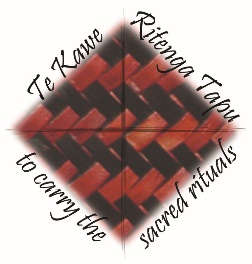 Liturgy Centre – Te Kawe Ritenga TapuMusic Suggestions for July 5th – 26th 2020Year A: 14th – 17th OrdinaryCatholic Diocese of AucklandLiturgy Centre – Te Kawe Ritenga TapuMusic Suggestions for July 5th – 26th 2020Year A: 14th – 17th OrdinaryCatholic Diocese of AucklandLiturgy Centre – Te Kawe Ritenga TapuMusic Suggestions for July 5th – 26th 2020Year A: 14th – 17th OrdinaryCatholic Diocese of AucklandLiturgy Centre – Te Kawe Ritenga TapuMusic Suggestions for July 5th – 26th 2020Year A: 14th – 17th OrdinaryCatholic Diocese of AucklandLiturgy Centre – Te Kawe Ritenga TapuMusic Suggestions for July 5th – 26th 2020Year A: 14th – 17th OrdinaryKaupapa Māori – Māori Dimension: Included in the terms of reference for the National Liturgy Office is “ensure the distinctive identity of the Catholic Church in Aotearoa New Zealand with its Māori dimension is present in the liturgy.” (NZCBC’s Terms of Reference for NLO 2015 1.2b.) Kaupapa Māori has been written to support this initiative. The 4th dimension of Kaupapa Māori, is Māori music, and the first priority it lists is to promote the use of Māori music where appropriate. Consider using a waiata (Māori song) listed below, in your parish over the next few weeks. Remember to give your people support to learn it.The Psalmist: “The psalmist, or cantor of the psalm, proclaims the Responsorial Psalm after the first reading and leads the gathered assembly in singing the refrain. The psalmist may also, when necessary, intone the Gospel Acclamation and verse.” Sing to The Lord; Music in Divine Worship: para 34National Liturgy Office: https://www.nlo.org.nz/Marian hymns can be used appropriately at the end of Mass, but not during Mass unless the day is a Marian feast Day.Suggested Mass Settings: In principle, select one mass setting and use it consistently for the parts of the Mass throughout a Liturgical Season. As the season of Ordinary time is very long, you might find it appropriate to use a different mass setting at times, though still important to use the mass setting in its entirety (i.e. the Gloria, Holy Holy, Memorial Acclamation etc. should be from the same musical setting).Suggested Mass Settings: In principle, select one mass setting and use it consistently for the parts of the Mass throughout a Liturgical Season. As the season of Ordinary time is very long, you might find it appropriate to use a different mass setting at times, though still important to use the mass setting in its entirety (i.e. the Gloria, Holy Holy, Memorial Acclamation etc. should be from the same musical setting).Suggested Mass Settings: In principle, select one mass setting and use it consistently for the parts of the Mass throughout a Liturgical Season. As the season of Ordinary time is very long, you might find it appropriate to use a different mass setting at times, though still important to use the mass setting in its entirety (i.e. the Gloria, Holy Holy, Memorial Acclamation etc. should be from the same musical setting).Suggested Mass Settings: In principle, select one mass setting and use it consistently for the parts of the Mass throughout a Liturgical Season. As the season of Ordinary time is very long, you might find it appropriate to use a different mass setting at times, though still important to use the mass setting in its entirety (i.e. the Gloria, Holy Holy, Memorial Acclamation etc. should be from the same musical setting).Suggested Mass Settings: In principle, select one mass setting and use it consistently for the parts of the Mass throughout a Liturgical Season. As the season of Ordinary time is very long, you might find it appropriate to use a different mass setting at times, though still important to use the mass setting in its entirety (i.e. the Gloria, Holy Holy, Memorial Acclamation etc. should be from the same musical setting).NZ Mass SettingsTrilingual chants of the Roman Missal - ICELMass of St Therese – Douglas MewsTe Miha MaoriMary Queen of Peace – Maria GuzzoHopetoun Mass – Christ SkinnerNZ Mass SettingsTrilingual chants of the Roman Missal - ICELMass of St Therese – Douglas MewsTe Miha MaoriMary Queen of Peace – Maria GuzzoHopetoun Mass – Christ SkinnerNZ Mass SettingsTrilingual chants of the Roman Missal - ICELMass of St Therese – Douglas MewsTe Miha MaoriMary Queen of Peace – Maria GuzzoHopetoun Mass – Christ SkinnerNZ Mass SettingsTrilingual chants of the Roman Missal - ICELMass of St Therese – Douglas MewsTe Miha MaoriMary Queen of Peace – Maria GuzzoHopetoun Mass – Christ SkinnerMass of St Francis – Paul Taylor (Australia)Mass of Creation – Marty Haugen (USA)Mass of Joy and Peace – Tony Alonso (USA)Mass of Christ the Saviour – Dan Schutte (USA)Heritage Mass – Owen Alstott (England) Abbreviations  - Copyright licensing groups OL – One Licence,  CCLI Christian Copyright Licensing Inc.  PD – Public DomainPublications SP-Sing Praise, AOV-As One Voice, STTL- Sing to The Lord, GA - Gather Australia, AA – Alleluia Aotearoa, KKM – Ko Ngā Karakia o Te Miha me Ngā Hīmene,  Abbreviations  - Copyright licensing groups OL – One Licence,  CCLI Christian Copyright Licensing Inc.  PD – Public DomainPublications SP-Sing Praise, AOV-As One Voice, STTL- Sing to The Lord, GA - Gather Australia, AA – Alleluia Aotearoa, KKM – Ko Ngā Karakia o Te Miha me Ngā Hīmene,  Abbreviations  - Copyright licensing groups OL – One Licence,  CCLI Christian Copyright Licensing Inc.  PD – Public DomainPublications SP-Sing Praise, AOV-As One Voice, STTL- Sing to The Lord, GA - Gather Australia, AA – Alleluia Aotearoa, KKM – Ko Ngā Karakia o Te Miha me Ngā Hīmene,  Abbreviations  - Copyright licensing groups OL – One Licence,  CCLI Christian Copyright Licensing Inc.  PD – Public DomainPublications SP-Sing Praise, AOV-As One Voice, STTL- Sing to The Lord, GA - Gather Australia, AA – Alleluia Aotearoa, KKM – Ko Ngā Karakia o Te Miha me Ngā Hīmene,  Abbreviations  - Copyright licensing groups OL – One Licence,  CCLI Christian Copyright Licensing Inc.  PD – Public DomainPublications SP-Sing Praise, AOV-As One Voice, STTL- Sing to The Lord, GA - Gather Australia, AA – Alleluia Aotearoa, KKM – Ko Ngā Karakia o Te Miha me Ngā Hīmene, Ordinary 14th July 5th Entrance Antiphon You merciful love O God, we have received in the midst of your temple. Your praise, O God, like your name, reaches the ends of the earth; your right hand is filled with saving justice. Communion AntiphonTaste and see that the Lord is good; blessed the one who seeks refuge in him.Zechariah 9:9-10‘and he shall command peace to the nations.’Psalm 145I will praise your name forever my king and my God2 Romans 8:9,11-13You are in the spirit since the spirit of God dwells in you.Matthew 11:25-30Come to me all you that are weary and are carrying heavy burdens, and I will give you rest. He Hōnore by Nape WaakaKa Waiata by Richard Puanaki, Ngā Hīmene 158Ko Hehu Tōku Hēpara, tune J Irvine, SP 57, Ngā Hīmene 77, KKM 21,Mā te Mārie a te Atua -Ngā Hīmene 71, SP 225 – tune: Old One HundredthMo Maria by Bishop Pompallier, tune D.H Doane, Ngā Hīmene 151, SP 228  (Note: unless a Marian feast Day, Marian hymns are not used during the Mass)Tama Ngākau Mārie - Ngā Hīmene 92, SP 285, KKMTe ArohaWairua Tapu by Wiremu Ready and Keith Southern © 2002 Ngā Hīmene 95151, SP 228  He Hōnore by Nape WaakaKa Waiata by Richard Puanaki, Ngā Hīmene 158Ko Hehu Tōku Hēpara, tune J Irvine, SP 57, Ngā Hīmene 77, KKM 21,Mā te Mārie a te Atua -Ngā Hīmene 71, SP 225 – tune: Old One HundredthMo Maria by Bishop Pompallier, tune D.H Doane, Ngā Hīmene 151, SP 228  (Note: unless a Marian feast Day, Marian hymns are not used during the Mass)Tama Ngākau Mārie - Ngā Hīmene 92, SP 285, KKMTe ArohaWairua Tapu by Wiremu Ready and Keith Southern © 2002 Ngā Hīmene 95151, SP 228  Ordinary 14th July 5th Entrance Antiphon You merciful love O God, we have received in the midst of your temple. Your praise, O God, like your name, reaches the ends of the earth; your right hand is filled with saving justice. Communion AntiphonTaste and see that the Lord is good; blessed the one who seeks refuge in him.Zechariah 9:9-10‘and he shall command peace to the nations.’Psalm 145I will praise your name forever my king and my God2 Romans 8:9,11-13You are in the spirit since the spirit of God dwells in you.Matthew 11:25-30Come to me all you that are weary and are carrying heavy burdens, and I will give you rest. All Are Welcome - Marty Haugen GC OL* 4All People that On Earth Do Dwell - W Kethe SP 84 AOV 1/25, Ga 533 PD OL* 92082 All the Ends of The Earth - Bob Dufford AOV1/76 OL* 81394 Behold, I Make All Things New -J Bell AOV 2/85 OL 5950abe9b2af4Come to Me all Who Labour - G Norbet SP 154, AOV 1/37 GA 228 OL* 96273Come to The Water - Frank Andersen AOV 1/74, GA 403 OL * 118457Feed us now - R Mann AOV 2/93 OL 117663From the Many Make us One - Tony Alonso OL* 99612Gather Your People O Lord - B Hurd AOV 1/71 OL* 81276Glory and Praise to Our God - Dan Schutte AOV 1/16 OL* 80402God’s Spirit Is in My Heart (Go Tell Everyone) - A Dale & H Richards STTL 75 OL 40688O Breathe On Me O Breath Of God - Cyprian Consiglio, E Hatch STTL 44, GA 432 OL 87920One Bread One Body - John Foley AOV 1/129 OL*80673Praise The Lord Let Earth Adore Him -Bach SP 265 PDSaint Patrick's Breast plate PDSpirit Come Transform Us - G Norbet AOV 1/96 OL*81176Taste and See - Bob Hurd AOV 1/67 OL*80194The God of all Grace – Ricky Manalo OL*81676The Summons - John Bell GA 502 OL 5950acb7918c4They'll Know we are Christians - Peter Scholte AOV 1/130 OL*97001We Are Many Parts - Marty Haugen AOV 1/86 OL* 00175Will you Love Me -Brian Boniwell AOV1/40 OL*3fd2260141baff86All Are Welcome - Marty Haugen GC OL* 4All People that On Earth Do Dwell - W Kethe SP 84 AOV 1/25, Ga 533 PD OL* 92082 All the Ends of The Earth - Bob Dufford AOV1/76 OL* 81394 Behold, I Make All Things New -J Bell AOV 2/85 OL 5950abe9b2af4Come to Me all Who Labour - G Norbet SP 154, AOV 1/37 GA 228 OL* 96273Come to The Water - Frank Andersen AOV 1/74, GA 403 OL * 118457Feed us now - R Mann AOV 2/93 OL 117663From the Many Make us One - Tony Alonso OL* 99612Gather Your People O Lord - B Hurd AOV 1/71 OL* 81276Glory and Praise to Our God - Dan Schutte AOV 1/16 OL* 80402God’s Spirit Is in My Heart (Go Tell Everyone) - A Dale & H Richards STTL 75 OL 40688O Breathe On Me O Breath Of God - Cyprian Consiglio, E Hatch STTL 44, GA 432 OL 87920One Bread One Body - John Foley AOV 1/129 OL*80673Praise The Lord Let Earth Adore Him -Bach SP 265 PDSaint Patrick's Breast plate PDSpirit Come Transform Us - G Norbet AOV 1/96 OL*81176Taste and See - Bob Hurd AOV 1/67 OL*80194The God of all Grace – Ricky Manalo OL*81676The Summons - John Bell GA 502 OL 5950acb7918c4They'll Know we are Christians - Peter Scholte AOV 1/130 OL*97001We Are Many Parts - Marty Haugen AOV 1/86 OL* 00175Will you Love Me -Brian Boniwell AOV1/40 OL*3fd2260141baff86Ordinary 15th July 12th Seafarers Sunday – Day of Prayer for SeafarersEntrance AntiphonAs for me, in justice I shall behold your face; I shall be filled with the vision of your glory.Communion AntiphonThe sparrow finds a home and the swallow a nest for her young: by your altars, O Lord of hosts, my King and my God. Blessed are they who dwell in your house, for ever singing your praise.Isaiah 55:10-11As the rain and snow come down from heaven …Psalm 65Your word, O Lord, brings forth life. OR The seed that falls on good ground will yield a fruitful harvestRomans 8:18-23… in the hope that creation itself  will be set free from its bondage to decay …Matthew 13:1-23Listen, a sower went out to sow and as he sowed, some seeds fell upon the path …He Hōnore by Nape WaakaKa Waiata by Richard Puanaki, Ngā Hīmene 158Ko Hehu Tōku Hēpara, tune J Irvine, SP 57, Ngā Hīmene 77, KKM 21,Mā te Mārie a te Atua -Ngā Hīmene 71, SP 225 – tune: Old One HundredthMo Maria by Bishop Pompallier, tune D.H Doane, Ngā Hīmene 151, SP 228  (Note: unless a Marian feast Day, Marian hymns are not used during the Mass)Tama Ngākau Mārie - Ngā Hīmene 92, SP 285, KKMTe ArohaWairua Tapu by Wiremu Ready and Keith Southern © 2002 Ngā Hīmene 95151, SP 228  He Hōnore by Nape WaakaKa Waiata by Richard Puanaki, Ngā Hīmene 158Ko Hehu Tōku Hēpara, tune J Irvine, SP 57, Ngā Hīmene 77, KKM 21,Mā te Mārie a te Atua -Ngā Hīmene 71, SP 225 – tune: Old One HundredthMo Maria by Bishop Pompallier, tune D.H Doane, Ngā Hīmene 151, SP 228  (Note: unless a Marian feast Day, Marian hymns are not used during the Mass)Tama Ngākau Mārie - Ngā Hīmene 92, SP 285, KKMTe ArohaWairua Tapu by Wiremu Ready and Keith Southern © 2002 Ngā Hīmene 95151, SP 228  Ordinary 15th July 12th Seafarers Sunday – Day of Prayer for SeafarersEntrance AntiphonAs for me, in justice I shall behold your face; I shall be filled with the vision of your glory.Communion AntiphonThe sparrow finds a home and the swallow a nest for her young: by your altars, O Lord of hosts, my King and my God. Blessed are they who dwell in your house, for ever singing your praise.Isaiah 55:10-11As the rain and snow come down from heaven …Psalm 65Your word, O Lord, brings forth life. OR The seed that falls on good ground will yield a fruitful harvestRomans 8:18-23… in the hope that creation itself  will be set free from its bondage to decay …Matthew 13:1-23Listen, a sower went out to sow and as he sowed, some seeds fell upon the path …A New Heart for A New World - T Watts M O'Brien AOV 1/158 OL* 5901930f67594All Creatures of Our God and King - Francis of Assisi; tr. by Draper SP 120 PDAll the Earth Proclaim the Lord - Lucien Deiss SP 82 OL 50169All the Ends of The Earth - Bob Dufford AOV1/76 OL* 81394 All You works of God - Marty Haugen AOV 1/19 OL https://www.youtube.com/watch?v=7nO37XvBugYCanticle of The Sun - Marty Haugen AOV 1/3 OL 00725Come to The Water - Frank Andersen AOV 1/74, GA 403 OL * 118457Come with me into the fields - Dan Schutte GP1 OL* 85125Galilee Song - Frank Andersen AOV 1/5 OL 118472Gather Us In - Marty Haugen AOV 1/12 OL* 31Help Me Know Your Ways - Michael Mangan OL 126447How Shall I Call You - Robin Mann AOV 1/47 OL * 117681In Every Place where God is Praised - Carl Daw OL 101569I Will Never Forget You my People, Isaiah 49 - Carey Landry AOV 1/89 OL* 81299Let Heaven Rejoice – Bob Dufford AOV 1/124 OL* 80435O God Thy People Gather - Anthony Nye SP 239 O God You Search Me and you Know Me- Bernadette Farrell AOV 2/31 OL*80099Open my Eyes Lord -Jesse Manibusan AOV 1/166 OL* 81743O The Love of My Lord - Estelle White SP 255 (As Gentle as Silence) OL 67588Pilgrim’s Song (I lift up my eyes to the mountain) M Haugen  OL*03266Praise The Lord Let Earth Adore Him -Bach SP 265 PDSeek Ye First the Kingdom of God -Karen Lafferty AOV 1/48 CCLISend us your Spirit O Lord - Dan Schutte © 1985, 2009, OCPSing to the Mountain - Bob Dufford AOV 1/92 OL*80674Song for Human Rights - Shirley Murray AOV 2/135 CCLI (tune, Bread of Heaven)Spirit of God in the Clear Running Water - Miriam Theresa Winter STTL 144Table of Plenty - Dan Schutte AOV 2/20 OL*81349Though the Mountains May Fall -Dan Schutte SP 294,  AOV 1/182 GA 453 OL*80510Where Your Treasure Is - M Haugen OL*00183A New Heart for A New World - T Watts M O'Brien AOV 1/158 OL* 5901930f67594All Creatures of Our God and King - Francis of Assisi; tr. by Draper SP 120 PDAll the Earth Proclaim the Lord - Lucien Deiss SP 82 OL 50169All the Ends of The Earth - Bob Dufford AOV1/76 OL* 81394 All You works of God - Marty Haugen AOV 1/19 OL https://www.youtube.com/watch?v=7nO37XvBugYCanticle of The Sun - Marty Haugen AOV 1/3 OL 00725Come to The Water - Frank Andersen AOV 1/74, GA 403 OL * 118457Come with me into the fields - Dan Schutte GP1 OL* 85125Galilee Song - Frank Andersen AOV 1/5 OL 118472Gather Us In - Marty Haugen AOV 1/12 OL* 31Help Me Know Your Ways - Michael Mangan OL 126447How Shall I Call You - Robin Mann AOV 1/47 OL * 117681In Every Place where God is Praised - Carl Daw OL 101569I Will Never Forget You my People, Isaiah 49 - Carey Landry AOV 1/89 OL* 81299Let Heaven Rejoice – Bob Dufford AOV 1/124 OL* 80435O God Thy People Gather - Anthony Nye SP 239 O God You Search Me and you Know Me- Bernadette Farrell AOV 2/31 OL*80099Open my Eyes Lord -Jesse Manibusan AOV 1/166 OL* 81743O The Love of My Lord - Estelle White SP 255 (As Gentle as Silence) OL 67588Pilgrim’s Song (I lift up my eyes to the mountain) M Haugen  OL*03266Praise The Lord Let Earth Adore Him -Bach SP 265 PDSeek Ye First the Kingdom of God -Karen Lafferty AOV 1/48 CCLISend us your Spirit O Lord - Dan Schutte © 1985, 2009, OCPSing to the Mountain - Bob Dufford AOV 1/92 OL*80674Song for Human Rights - Shirley Murray AOV 2/135 CCLI (tune, Bread of Heaven)Spirit of God in the Clear Running Water - Miriam Theresa Winter STTL 144Table of Plenty - Dan Schutte AOV 2/20 OL*81349Though the Mountains May Fall -Dan Schutte SP 294,  AOV 1/182 GA 453 OL*80510Where Your Treasure Is - M Haugen OL*0018316th OrdinaryJuly 19th Entrance AntiphonI have God for my help. The Lord sustains my soul.  I will sacrifice to you with willing heart, and praise your name, O Lord, for it is good.Communion AntiphonThe Lord, the gracious the merciful, has made a memorial of his wonders; he gives food to those who fear him. Wisdom 12:13,16-19Although you are sovereign in strength, you judge with mildness, and with great forbearance you govern us.Psalm 86Lord, you are good and forgiving..Romans 8:26-27The Spirit helps us in our weakness for we do not know ow to pray as we oughtMatthew 13:24-43The kingdom of heaven may be compared to someone who sowed good seed in his field; but while everybody was asleep, an enemy came and sowed weed among the wheat. He Hōnore by Nape WaakaKa Waiata by Richard Puanaki, Ngā Hīmene 158Ko Hehu Tōku Hēpara, tune J Irvine, SP 57, Ngā Hīmene 77, KKM 21,Mā te Mārie a te Atua -Ngā Hīmene 71, SP 225 – tune: Old One HundredthMo Maria by Bishop Pompallier, tune D.H Doane, Ngā Hīmene 151, SP 228  (Note: unless a Marian feast Day, Marian hymns are not used during the Mass)Tama Ngākau Mārie - Ngā Hīmene 92, SP 285, KKMTe ArohaWairua Tapu by Wiremu Ready and Keith Southern © 2002 Ngā Hīmene 95151, SP 228  He Hōnore by Nape WaakaKa Waiata by Richard Puanaki, Ngā Hīmene 158Ko Hehu Tōku Hēpara, tune J Irvine, SP 57, Ngā Hīmene 77, KKM 21,Mā te Mārie a te Atua -Ngā Hīmene 71, SP 225 – tune: Old One HundredthMo Maria by Bishop Pompallier, tune D.H Doane, Ngā Hīmene 151, SP 228  (Note: unless a Marian feast Day, Marian hymns are not used during the Mass)Tama Ngākau Mārie - Ngā Hīmene 92, SP 285, KKMTe ArohaWairua Tapu by Wiremu Ready and Keith Southern © 2002 Ngā Hīmene 95151, SP 228  16th OrdinaryJuly 19th Entrance AntiphonI have God for my help. The Lord sustains my soul.  I will sacrifice to you with willing heart, and praise your name, O Lord, for it is good.Communion AntiphonThe Lord, the gracious the merciful, has made a memorial of his wonders; he gives food to those who fear him. Wisdom 12:13,16-19Although you are sovereign in strength, you judge with mildness, and with great forbearance you govern us.Psalm 86Lord, you are good and forgiving..Romans 8:26-27The Spirit helps us in our weakness for we do not know ow to pray as we oughtMatthew 13:24-43The kingdom of heaven may be compared to someone who sowed good seed in his field; but while everybody was asleep, an enemy came and sowed weed among the wheat. A New Heart for A New World - T Watts M O'Brien AOV 1/158 OL* 5901930f67594All Creatures of Our God and King - Francis of Assisi; tr. by Draper SP 120 PDAll the Ends of The Earth - Bob Dufford AOV1/76 OL* 81394 Bread for the world Broken - Christopher Walker AOV 1/60 OL* 80991 Bread of Life from Heaven - Marty Haugen G OL* 00140 Bring Forth the Kingdom - Marty Haugen AOV 2/4 OL* 00026Canticle of The Sun - Marty Haugen AOV 1/3 OL 00725Christ Be Our Light- Bernadette Farrell AOV 2/3 OL* 80229 Come to The Water - Frank Andersen AOV 1/74, GA 403 OL * 118457Come with me into the fields - Dan Schutte GP1 OL* 85125Feed us now - R Mann AOV 2/93 OL 117663Gather Your People O Lord - B Hurd AOV 1/71 OL* 81276Jesus Remember me when you come into your Kingdom - Jacques Berthier AOV 1/152 OLO God You Search Me and you Know Me- Bernadette Farrell AOV 2/31 OL*80099Praise to the Holiest -John Henry Newman, music Weis & Webb SP 267/8 OL*30138502Praise God from Whom all Blessings Flow - Thomas Ken AOV 1/10 PD OL*96892Send us your Spirit O Lord Dan Schutte © 1985, 2009, OCPSong for Human Rights - Shirley Murray AOV 2/135 CCLI (tune, Bread of Heaven)Spirit Come Transform Us - G Norbet AOV 1/96 OL*81176Strong and Constant - Frank Andersen AOV 1/110 OL* 119103Table of Plenty - Dan Schutte AOV 2/20 OL*81349The Fullness of God - Frank Andersen AOV 2/62 OL* 121923The Summons - John Bell GA 502 OL 5950acb7918c4Unless a Grain of Wheat - Bernadette Farrell AOV 1/35 OL*80538We come to your feast - Michael Joncas OL*00176A New Heart for A New World - T Watts M O'Brien AOV 1/158 OL* 5901930f67594All Creatures of Our God and King - Francis of Assisi; tr. by Draper SP 120 PDAll the Ends of The Earth - Bob Dufford AOV1/76 OL* 81394 Bread for the world Broken - Christopher Walker AOV 1/60 OL* 80991 Bread of Life from Heaven - Marty Haugen G OL* 00140 Bring Forth the Kingdom - Marty Haugen AOV 2/4 OL* 00026Canticle of The Sun - Marty Haugen AOV 1/3 OL 00725Christ Be Our Light- Bernadette Farrell AOV 2/3 OL* 80229 Come to The Water - Frank Andersen AOV 1/74, GA 403 OL * 118457Come with me into the fields - Dan Schutte GP1 OL* 85125Feed us now - R Mann AOV 2/93 OL 117663Gather Your People O Lord - B Hurd AOV 1/71 OL* 81276Jesus Remember me when you come into your Kingdom - Jacques Berthier AOV 1/152 OLO God You Search Me and you Know Me- Bernadette Farrell AOV 2/31 OL*80099Praise to the Holiest -John Henry Newman, music Weis & Webb SP 267/8 OL*30138502Praise God from Whom all Blessings Flow - Thomas Ken AOV 1/10 PD OL*96892Send us your Spirit O Lord Dan Schutte © 1985, 2009, OCPSong for Human Rights - Shirley Murray AOV 2/135 CCLI (tune, Bread of Heaven)Spirit Come Transform Us - G Norbet AOV 1/96 OL*81176Strong and Constant - Frank Andersen AOV 1/110 OL* 119103Table of Plenty - Dan Schutte AOV 2/20 OL*81349The Fullness of God - Frank Andersen AOV 2/62 OL* 121923The Summons - John Bell GA 502 OL 5950acb7918c4Unless a Grain of Wheat - Bernadette Farrell AOV 1/35 OL*80538We come to your feast - Michael Joncas OL*0017617th OrdinaryJuly 26th Caring Sunday CollectionEntrance AntiphonGod is in his holy place, God who unites those who dwell in his house; he himself gives might and strength to his peopleCommunion AntiphonBless the Lord, O my soul, and never forget all his benefits. 1 Kings 3:5-12Give your servant an understanding mind to govern your people, able to discern between good and evil. Psalm 119Lord, I love your commandsRomans 8:28-30We know that all things work together for good for those who love God.Matthew 13:44-52The kingdom of heaven is like a treasure hidden in a field.He Hōnore by Nape WaakaKa Waiata by Richard Puanaki, Ngā Hīmene 158Ko Hehu Tōku Hēpara, tune J Irvine, SP 57, Ngā Hīmene 77, KKM 21,Mā te Mārie a te Atua -Ngā Hīmene 71, SP 225 – tune: Old One HundredthMo Maria by Bishop Pompallier, tune D.H Doane, Ngā Hīmene 151, SP 228  (Note: unless a Marian feast Day, Marian hymns are not used during the Mass)Tama Ngākau Mārie - Ngā Hīmene 92, SP 285, KKMTe ArohaWairua Tapu by Wiremu Ready and Keith Southern © 2002 Ngā Hīmene 95151, SP 228  (Note: unless a Marian feast Day, Marian hymns are not used during the Mass)He Hōnore by Nape WaakaKa Waiata by Richard Puanaki, Ngā Hīmene 158Ko Hehu Tōku Hēpara, tune J Irvine, SP 57, Ngā Hīmene 77, KKM 21,Mā te Mārie a te Atua -Ngā Hīmene 71, SP 225 – tune: Old One HundredthMo Maria by Bishop Pompallier, tune D.H Doane, Ngā Hīmene 151, SP 228  (Note: unless a Marian feast Day, Marian hymns are not used during the Mass)Tama Ngākau Mārie - Ngā Hīmene 92, SP 285, KKMTe ArohaWairua Tapu by Wiremu Ready and Keith Southern © 2002 Ngā Hīmene 95151, SP 228  (Note: unless a Marian feast Day, Marian hymns are not used during the Mass)17th OrdinaryJuly 26th Caring Sunday CollectionEntrance AntiphonGod is in his holy place, God who unites those who dwell in his house; he himself gives might and strength to his peopleCommunion AntiphonBless the Lord, O my soul, and never forget all his benefits. 1 Kings 3:5-12Give your servant an understanding mind to govern your people, able to discern between good and evil. Psalm 119Lord, I love your commandsRomans 8:28-30We know that all things work together for good for those who love God.Matthew 13:44-52The kingdom of heaven is like a treasure hidden in a field.All Are Welcome - Marty Haugen GC OL* 4All the Earth Proclaim the Lord - Lucien Deiss SP 82 OL 50169All the Ends of The Earth - Bob Dufford AOV1/76 OL* 81394 All You Works of God - Marty Haugen AOV 1/19 OL https://www.youtube.com/watch?v=7nO37XvBugYBlest be the Lord - Dan Schutte AOV 1/179 OL* 80678 Bread of Life - B Farrell AOV 1/164 OL* 80555 Bring Forth the Kingdom - Marty Haugen AOV 2/4 OL* 00026Companions on the Journey - C Landry AOV 1/188 OL* 81002From the Many Make us One - Tony Alonso OL* 99612Holy God We Praise Thy Name -Clarence a Walworth SP 194 OL* 83990I Place All My Trust In You My God -Joseph Gelineau SP 94 In Every Place where God is Praised - Carl Daw OL 101569Let Heaven Rejoice – Bob Dufford AOV 1/124 OL* 80435Let Nothing Trouble You Nada teTurba - Jacques Berthier AOV 2/41 OL 84772Lord to Whom Shall We Go - M Herry AOV 1/6, GA 189 OL* 592ce13cea90fPilgrim’s Song (I lift up my eyes to the mountain) M Haugen  OL*03266Praise to the Holiest -John Henry Newman, music Weis & Webb SP 267/8 OL*30138502Sing A New Song - Dan Schutte AOV 1/80 OL*80487Spirit Come Transform Us - G Norbet AOV 1/96 OL*81176Taste and See - Bob Hurd AOV 1/67 OL*80194The Fullness of God - Frank Andersen AOV 2/62 OL* 121923The God of all Grace – Ricky Manalo OL*81676The Summons - John Bell GA 502 OL 5950acb7918c4Unless a Grain of Wheat - Bernadette Farrell AOV 1/35 OL*80538All Are Welcome - Marty Haugen GC OL* 4All the Earth Proclaim the Lord - Lucien Deiss SP 82 OL 50169All the Ends of The Earth - Bob Dufford AOV1/76 OL* 81394 All You Works of God - Marty Haugen AOV 1/19 OL https://www.youtube.com/watch?v=7nO37XvBugYBlest be the Lord - Dan Schutte AOV 1/179 OL* 80678 Bread of Life - B Farrell AOV 1/164 OL* 80555 Bring Forth the Kingdom - Marty Haugen AOV 2/4 OL* 00026Companions on the Journey - C Landry AOV 1/188 OL* 81002From the Many Make us One - Tony Alonso OL* 99612Holy God We Praise Thy Name -Clarence a Walworth SP 194 OL* 83990I Place All My Trust In You My God -Joseph Gelineau SP 94 In Every Place where God is Praised - Carl Daw OL 101569Let Heaven Rejoice – Bob Dufford AOV 1/124 OL* 80435Let Nothing Trouble You Nada teTurba - Jacques Berthier AOV 2/41 OL 84772Lord to Whom Shall We Go - M Herry AOV 1/6, GA 189 OL* 592ce13cea90fPilgrim’s Song (I lift up my eyes to the mountain) M Haugen  OL*03266Praise to the Holiest -John Henry Newman, music Weis & Webb SP 267/8 OL*30138502Sing A New Song - Dan Schutte AOV 1/80 OL*80487Spirit Come Transform Us - G Norbet AOV 1/96 OL*81176Taste and See - Bob Hurd AOV 1/67 OL*80194The Fullness of God - Frank Andersen AOV 2/62 OL* 121923The God of all Grace – Ricky Manalo OL*81676The Summons - John Bell GA 502 OL 5950acb7918c4Unless a Grain of Wheat - Bernadette Farrell AOV 1/35 OL*8053817th OrdinaryJuly 26th Caring Sunday CollectionEntrance AntiphonGod is in his holy place, God who unites those who dwell in his house; he himself gives might and strength to his peopleCommunion AntiphonBless the Lord, O my soul, and never forget all his benefits. 1 Kings 3:5-12Give your servant an understanding mind to govern your people, able to discern between good and evil. Psalm 119Lord, I love your commandsRomans 8:28-30We know that all things work together for good for those who love God.Matthew 13:44-52The kingdom of heaven is like a treasure hidden in a field.For support, feedback, questions or to offer further suggestions, contact judithc@cda.org.nzPsalms: https://www.musicformass.co.uk/ausnz/index.html Follow the link and click the music tab in the green box at the bottom of the page. These are free-use in church, but need to be acknowledged when used.For support, feedback, questions or to offer further suggestions, contact judithc@cda.org.nzPsalms: https://www.musicformass.co.uk/ausnz/index.html Follow the link and click the music tab in the green box at the bottom of the page. These are free-use in church, but need to be acknowledged when used.For support, feedback, questions or to offer further suggestions, contact judithc@cda.org.nzPsalms: https://www.musicformass.co.uk/ausnz/index.html Follow the link and click the music tab in the green box at the bottom of the page. These are free-use in church, but need to be acknowledged when used.For support, feedback, questions or to offer further suggestions, contact judithc@cda.org.nzPsalms: https://www.musicformass.co.uk/ausnz/index.html Follow the link and click the music tab in the green box at the bottom of the page. These are free-use in church, but need to be acknowledged when used.For support, feedback, questions or to offer further suggestions, contact judithc@cda.org.nzPsalms: https://www.musicformass.co.uk/ausnz/index.html Follow the link and click the music tab in the green box at the bottom of the page. These are free-use in church, but need to be acknowledged when used.